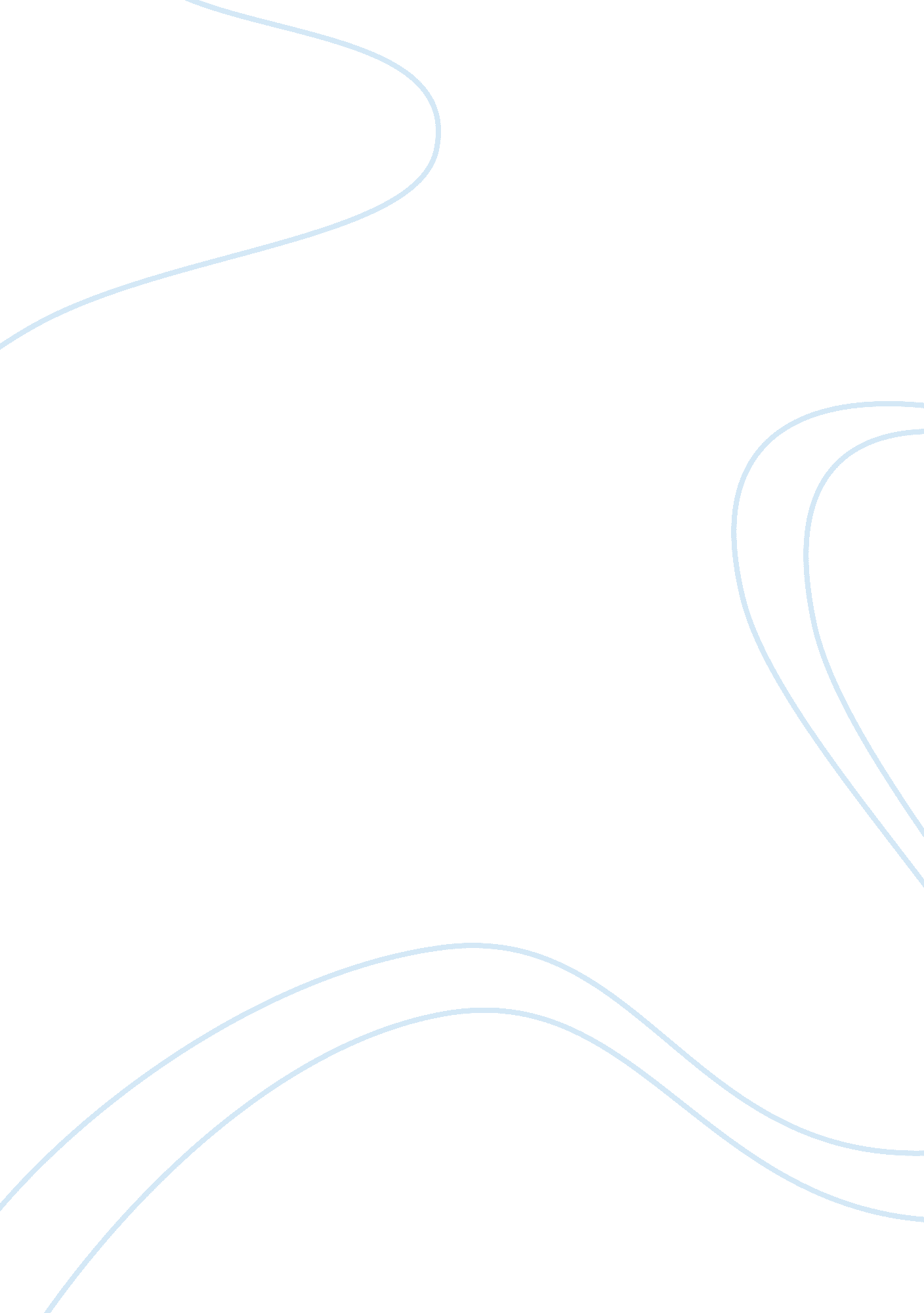 EnvironmentLiterature, Russian Literature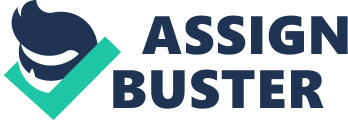 January 16, Boxes as Prisons and Assumptions I believe that it would be challenging for many people to link the nine dots with four straight lines without lifting the pen because they have difficulty in creatively thinking about their options. The box becomes some sort of a prison for them that they feel they cannot escape, which gives limitations to their ideas on solving this assignment. As a result, they keep on trying inside the box only. Also, many people are used to assuming what is right and wrong. They may be assuming that, to solve the problem, they have to maintain the cleanliness of being inside the box. Because of this, their mind will not even consider going out of it. Their assumption is their prison too. Thus, the two possible main difficulties to finding the right solution to this problem are poor creativity in finding options and following assumed rules. 